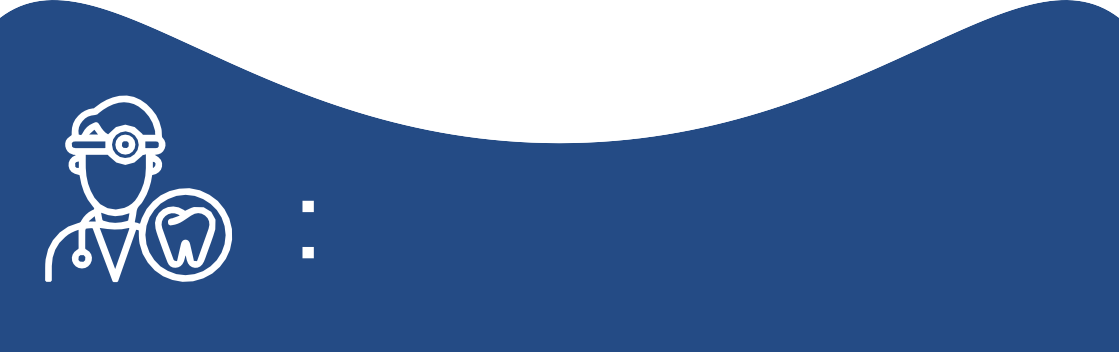 2023학년도 원광대학교 치과대학등원식 초대장PROGRAM	INVITATION국민의례 학장 인사말 축사총장 / 익산 치과병원장 / 대전 치과병원장 / 동창회장임상실습과정 소개WHITE COAT CEREMONY치과의사 윤리선언문 낭독 졸업준비위원회 소개학생 조별 영상 폐회사안녕하십니까, 원광대학교 치과대학 치의학과 3학년 총대표 문지환입니다. 학교에 입학한 지 어느덧 5 년째가 되었습니다. 저희의 배움에 있어서 부모님들의 헌신과 노고에 항상 감사한 마음입니다.저희 19학번이 본격적으로 병원에 첫 발을 내딛기에 앞서, 학부모님을 모시고 등원식 및 White Coat Ceremony를 진행하려고 합니다.새로운 출발을 하게 된 저희에게 많은 격려와 관심 부탁드립니다. 진실된 배움의 자세와 성실한 태도로 언제나 노력하겠습니다.원광대학교 치과대학 치의학과 3학년 총대표문지환 올림